AMMUNITION COLLECTION APPLICATION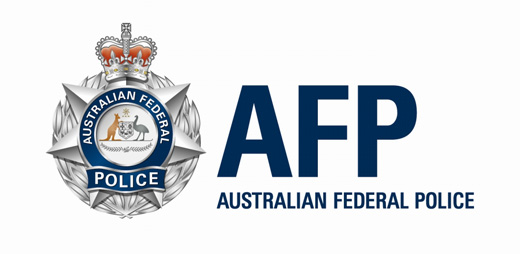 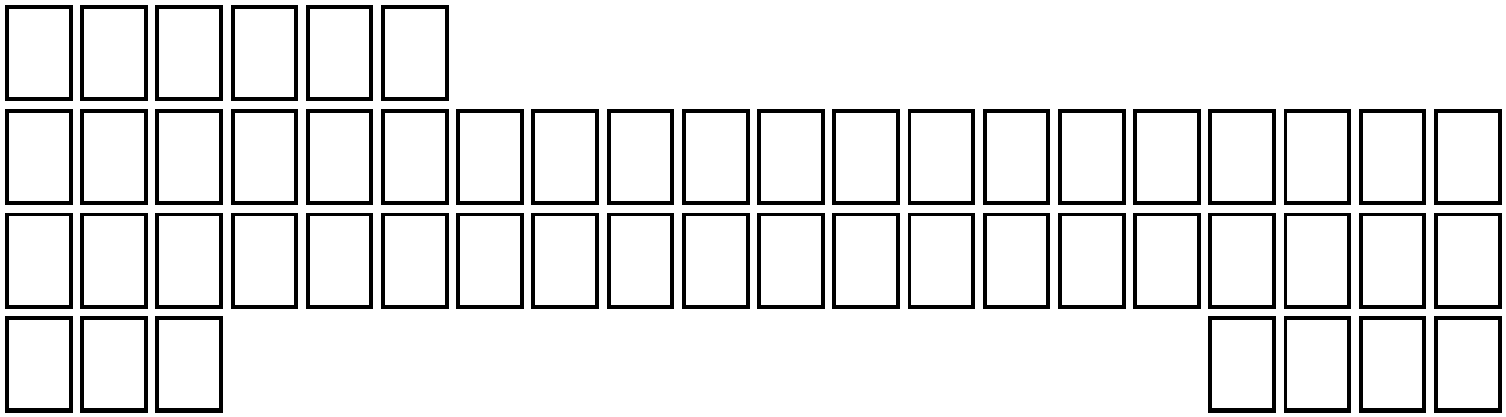 ACT Firearms Act 1996 - Part 41ACT Firearms RegistryUse OnlyLicence Number:APPLICANT DETAILSSurnameGiven Name(s)REGISTERED STORAGE ADDRESSDate of Birthdd	mm	yyyyStreet NumberStreet NameSuburbState	Post CodeGenuine Reason to collect ammunition?Firearms Licence numberWhat category of firearm(s) are you licenced for?A	B	C	D	HAMMUNITION DETAILSWho is the manufacturer of the ammunition you wish to collect?What is the date of manufacture of the ammunition you wish to collect?What calibre of ammunition do you wish to collect?What quantity of the ammunition listed above do you wish to collect?Does the ammunition bear a headstamp?If yes, what is the headstamp?	Yes	NoAPPLICANT DECLARATIONDECLARATIONI declare that the answers I have given on this application are true and correct to the best of my knowledge. I understand that it is an offence to deliberately make a false or misleading statement. I agree to abide by the ACT Firearms Act 1996. I also consent to Police making any enquiries necessary to assess this application.DateSignature of person making the declarationdd	mm	yyyyAFP 3003 (1/09)AF2009-3 Approved by Commander Bruce Hill, ACT Firearms Registrar on 7 September 2009 under s271 of the ACT Firearms Act 1996 Pg 1 of 2AMMUNITION COLLECTION APPLICATIONACT Firearms Act 1996 - Part 41ACT Firearms Registry Use Only.Receipt NumberDate of ApplicationAmount $ReceiptDatedd	mm	yyyydd	mm	yyyyID VerificationRegistration ConditionsID TypeACT Firearms LicenceDrivers LicencePassportPrimary ID NumberSecondary IDAuthorisation to collectammunition is only valid for one year.ISSUE DATEAPPROVEDNOT APPROVEDdd	mm	yyyySignature of Approving OfficerAPPROVAL DATEEXPIRY DATEPrinted Name and Badge NumberCertificate IssuerSignature of Issuing Officerdd	mm	yyyyCertificate ReceiverSignature of Receiverdd	mm	yyyyPrinted Name and Badge NumberPrinted Namedd	mm	yyyyApplicantAgentdd	mm	yyyyACT Firearms RegistryGPO  ACT 2601Phone: 02 62567777	Fa: 02 62567758Email: actfirearmsregistry@afp.gov.auAFP 3003 (1/09)AF2009-3 Approved by Commander Bruce Hill, ACT Firearms Registrar on 7 September 2009 under s271 of the ACT Firearms Act 1996Pg 2 of 2